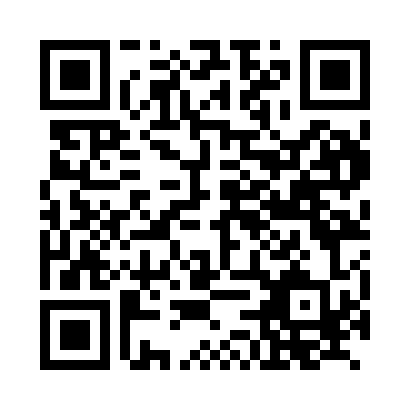 Prayer times for Absdorf, GermanyWed 1 May 2024 - Fri 31 May 2024High Latitude Method: Angle Based RulePrayer Calculation Method: Muslim World LeagueAsar Calculation Method: ShafiPrayer times provided by https://www.salahtimes.comDateDayFajrSunriseDhuhrAsrMaghribIsha1Wed3:355:481:055:058:2310:272Thu3:335:461:055:068:2510:293Fri3:305:441:055:068:2610:324Sat3:275:431:055:078:2810:345Sun3:245:411:055:078:2910:376Mon3:215:401:055:088:3110:397Tue3:185:381:055:098:3210:428Wed3:165:371:055:098:3310:449Thu3:135:351:055:108:3510:4710Fri3:105:341:055:108:3610:4911Sat3:075:321:055:118:3810:5212Sun3:045:311:045:118:3910:5413Mon3:015:291:045:128:4010:5714Tue2:595:281:045:128:4211:0015Wed2:565:271:055:138:4311:0216Thu2:535:251:055:138:4411:0517Fri2:505:241:055:148:4611:0818Sat2:485:231:055:148:4711:1019Sun2:485:221:055:158:4811:1320Mon2:475:211:055:158:4911:1421Tue2:475:201:055:168:5111:1522Wed2:465:191:055:168:5211:1523Thu2:465:171:055:178:5311:1624Fri2:465:161:055:178:5411:1625Sat2:455:161:055:178:5511:1726Sun2:455:151:055:188:5611:1827Mon2:455:141:055:188:5711:1828Tue2:455:131:055:198:5911:1929Wed2:445:121:065:199:0011:1930Thu2:445:111:065:209:0111:2031Fri2:445:111:065:209:0211:20